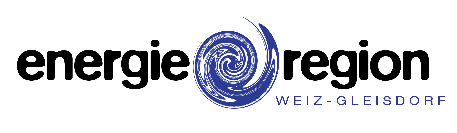 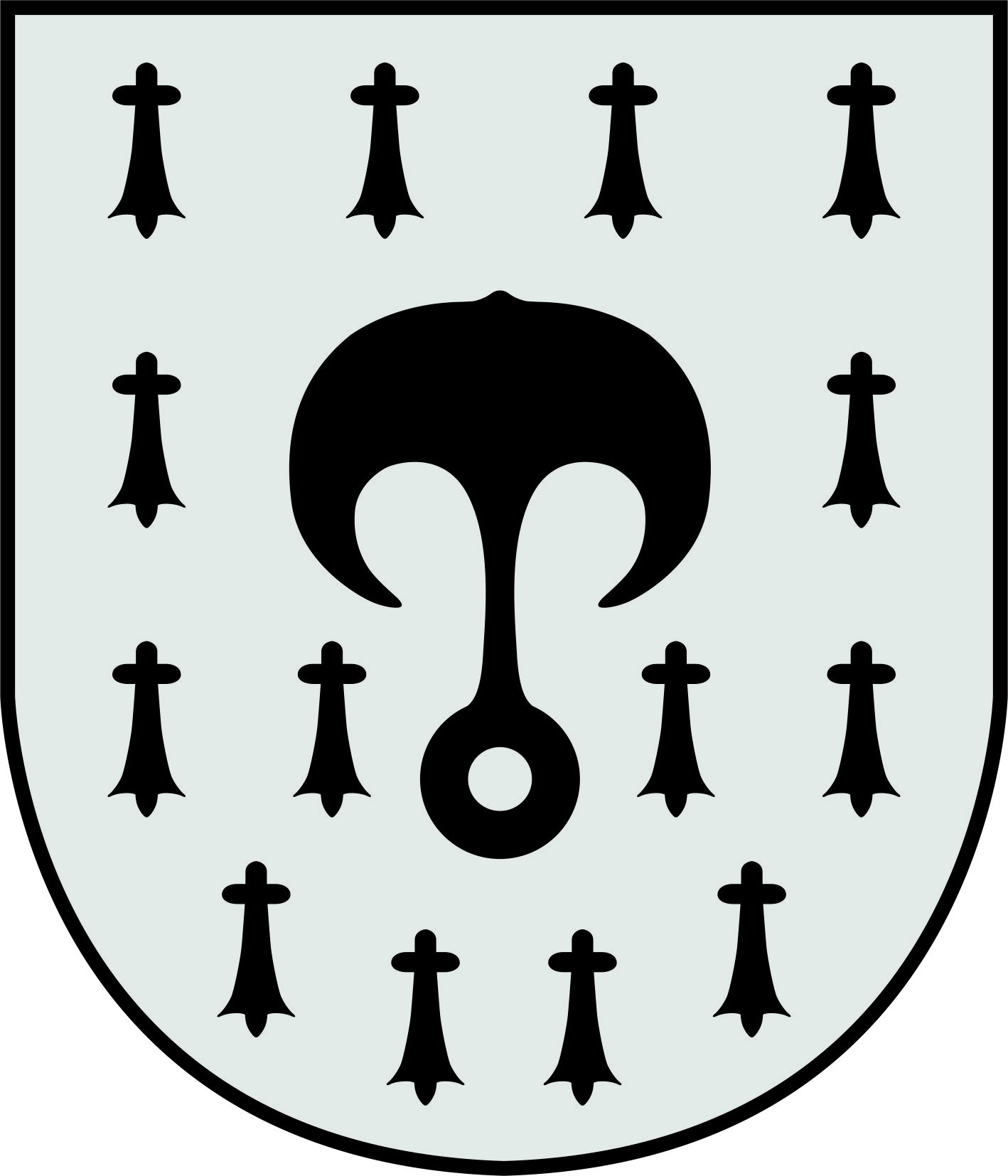 Gemeinde Gutenberg-StenzengreithKleinsemmering 968160 Weiz03172| 710003172 | 7100 5gde@gutenberg-stenzengreith.gv.atwww.gutenberg-stenzengreith.gv.atUmweltförderungen der Gemeinde Gutenberg-StenzengreithBiomasse-ZentralheizungenAnsuchen um FörderungFörderungsrichtlinieANSUCHEN UM FÖRDERUNG EINER BIOMASSE-ZENTRALHEIZUNGFÖRDERUNGSRICHTLINIEGegenstand und Höhe der FörderungGefördert wird die Neuanschaffung einer Biomasse-Zentralheizung (Pellets, Hackschnitzel, Scheitholz) zur Beheizung von Objekten im Gebiet der Gutenberg-Stenzengreith (Förderungsgeber). Die Förderung erfolgt in Form eines einmaligen pauschalen Investitionszuschusses sowie eines etwaigen Zuschlages im Falle des nachweislichen Ersatzes eines fossilen Zentralheizungssystems (Heizöl, Gas, Kohle etc.) am gleichen Standort, beträgt jedoch max. 750 EURFörderungswerber bzw. FörderungswerberinAntragberechtigt sind natürliche wie auch juristische Personen (z.B. Privatpersonen, Unternehmen, unternehmerisch tätige Organisationen, Vereine, Verbände und konfessionelle Einrichtungen).FörderungsvoraussetzungenAllgemeine VoraussetzungenDer Anlagenstandort (Objekt) muss sich im Gemeindegebiet des Förderungsgebers befinden und nachweislich vom Förderungswerber bzw. der -werberin ganzjährig genutzt werden.Der Anlagenstandort muss eine entsprechende rechtskräftige Bau- und Benützungsbewilligung bzw. Widmung aufweisen. Alternativ muss es sich beim Anlagenstandort um einen rechtmäßigen Bestand handeln.Das Erfordernis eines baurechtlichen Verfahrens ist vor Montagebeginn mit dem Bauamt zu klären. Um eine allenfalls erforderliche Errichtungs- bzw. Betriebsbewilligung der Biomasse-Zentralheizung (z.B. Meldung, Bauanzeige, Bauansuchen, etc.) ist plan- und beschreibungsbelegt anzusuchen.Alle zivilrechtlichen Erfordernisse, wie z.B. Zustimmungserklärungen Dritter zur Errichtung und zum Betrieb der Biomasse-Zentralheizung, müssen erfüllt sein.Innerhalb der vergangenen 15 Kalenderjahre seit Antragstellung dürfen für den Anlagenstandort keine Förderungen des Förderungsgebers für Biomasse-Zentralheizungen bzw. Anlagenteile dieser in Anspruch genommen worden sein.Anlagenspezifische VoraussetzungenDie Förderung von Biomasse-Zentralheizungen erfolgt ausschließlich nach nachweislich erfolgter Prüfung und gewährter Förderung der Anlage durch das Land Steiermark gem. den jeweils aktuell gültigen Förderrichtlinien.Die Gewährung des Zuschlages für den Ersatz eines fossilen Zentralheizungssystems am gleichen Standort setzt eine nachgewiesene Außerbetriebnahme eines fossilen Zentralheizungssystems am gleichen Standort voraus.Abwicklung der Förderung und vorzulegende UnterlagenDas Ansuchen um Förderung kann nach schriftlicher Bestätigung der Förderung der Biomasse-Zentralheizung durch das Land Steiermark - jedoch längstens 6 Monate nach dieser - erfolgen.Das Ansuchen um Förderung ist in schriftlicher Form (E-Mail, Postsendung oder persönliche Übergabe) beim Förderungsgeber einzubringen und hat die folgenden Beilagen zu umfassen:Vollständig ausgefülltes und vom Förderungswerber bzw. der -werberin unterfertigtes Ansuchen um Förderung.Positiver Entscheid des Landes Steiermark zur Förderung der Biomasse-Zentralheizung.Nachweis über die Außerbetriebnahme der Altanlage im Falle eines Kesseltausches.Fotos der in Betrieb genommenen Biomasse-Heizung.Nachweis über die Nutzung des Anlagenstandorts durch den Förderungswerber bzw. die -werberin (z.B. Meldezettel, Firmenbuchauszug).Sofern zur Beurteilung des Ansuchens weitere Unterlagen notwendig sind, sind diese nach Aufforderung durch den Förderungsgeber innerhalb einer angemessenen Frist vorzulegen.Die Auszahlung der Förderung erfolgt nach positiver Prüfung des Förderungsansuchens und nach Maßgabe der verfügbaren Budgetmittel auf das vom Förderungswerber bzw. der -werberin angeführte Bankkonto.Kenntnisnahme und sonstige PflichtenDer Förderungswerber bzw. die -werberin nimmt zur Kenntnis, dassmit der Einreichung dieses Ansuchens beim Förderungsgeber sämtliche Bedingungen der gegenständlichen Förderrichtlinie vollinhaltlich akzeptiert werden.kein Rechtsanspruch auf die Gewährung der Förderung gegeben ist.die Auszahlung der Förderung nach Maßgabe der verfügbaren Budgetmittel erfolgt.er bzw. sie für die Vollständigkeit sowie die Richtigkeit der Angaben haftet und falsche Angaben rechtliche Folgen nach sich ziehen können.bei Nichterfüllung der Förderungsvoraussetzungen, unvollständiger oder unrichtiger Angaben keine Auszahlung von Fördermitteln erfolgt.bei Abgabenrückständen zum Zeitpunkt des Förderungsansuchens eine etwaige Förderung mit den offenen Forderungen gegenverrechnet wird.ein Ansuchen um Förderung keine Meldung, Bauanzeige oder -ansuchen im Zusammenhang mit der Errichtung der solarthermischen Anlage ersetzt.Der Förderungswerber bzw. die -werberin verpflichtet sich,den Fördergegenstand ordnungs- und bestimmungsgemäß zu betreiben.dem Förderungsgeber oder einer von diesem beauftragten Person nach Voranmeldung jederzeit Zugang zur Kontrolle des Fördergegenstands zu gewähren.die im Zuge des Förderungsansuchens vorgelegten Nachweise im Original für die Dauer von zumindest 7 Kalenderjahren ab dem Zeitpunkt der Durchführung der geförderten Maßnahme aufzubewahren.die bereits ausgezahlte Förderung nach Aufforderung zurückzuzahlen, wenn der Fördergegenstand nicht für zumindest 7 Jahre ab Datum der Auszahlung der Förderung besteht oder dieser nicht angemessen in Funktion gehalten wird.bei Nichterfüllung der Förderungsvoraussetzungen, unvollständiger oder unrichtiger Angaben bereits ausgezahlte Fördermittel nach Aufforderung umgehend zurückzuerstatten.Datenschutzrechtliche BestimmungenDer Förderungsgeber ist auf Basis des Art. 6 Abs. 1 lit. b DSGVO dazu berechtigt, sämtliche im Förderungsansuchen und den Beilagen enthaltenen personenbezogenen Angaben, die den Förderungswerber bzw. die -werberin betreffen (z.B. allgemeine Personendaten, Bankdaten, Förderungsgegenstand), zur Durchführung des Förderverfahrens automationsunterstützt zu verarbeiten. Alle Datenverarbeitungstätigkeiten werden ausschließlich innerhalb der EU bzw des EWR durchgeführt.Ausgewählte personenbezogene Angaben (z.B. Name, Adresse und Informationen zum Fördergegenstand) können darüber hinaus für anonymisierte Statistiken und Berichte herangezogen werden.Die Speicherung der unter 6.1 angeführten personenbezogenen Angaben erfolgt auf Basis gesetzlicher Rahmenbedingungen (z.B. Steuerrecht) sowie kommunaler Vorgaben (z.B. Prüfung einer Förderungsanspruchsberechtigung). Nach Ablauf der hierfür notwendigen Fristen werden die personenbezogenen Informationen entfernt oder die entsprechenden Datensätze gelöscht.Der Förderungsgeber trifft technische und organisatorische Vorkehrungen, um personenbezogene Daten gegen Verlust, Manipulation oder unberechtigten Zugriff zu schützen.Auf Basis gesetzlicher Bestimmungen werden die unter 6.1 angeführten personenbezogenen Angaben im Bedarfsfall für Berichtspflichten, für Kontrollzwecke oder zur statistischen Auswertung an die entsprechenden Stellen (z.B. Behörden, zuständige Ministerien, Gerichte und Organe der EU) übermittelt. Diese unterliegen auch den datenschutzrechtlichen Vorschriften der DSGVO. Soweit durch die Abwicklung des Förderungsansuchens bedingt, können auch sonstige Dritte (z.B. Geldinstitute) Daten erhalten. Eine darüberhinausgehende Weitergabe persönlicher Daten erfolgt nur im Falle einer ausdrücklichen Erlaubnis des Förderungswerbers bzw. der -werberin.Im Zusammenhang mit der Erhebung personenbezogener Daten gewährt die DSGVO dem Förderungswerber bzw. der -werberin das Recht auf Auskunft, Berichtigung, Löschung, Einschränkung der Verarbeitung, Widerruf und Widerspruch sowie auf Datenübertragbarkeit.Darüber hinaus haben Sie jederzeit das Recht, hinsichtlich der Verarbeitung Ihrer personenbezogenen Daten Beschwerde bei der Datenschutzbehörde einzubringen:Österreichische DatenschutzbehördeWickenburggasse 81080 WienTelefon: +43 1 521 52-25 69E‑Mail: dsb@dsb.gv.atEin Widerruf der Zustimmungserklärung zur Erhebung und Verarbeitung personenbezogener Daten im Rahmen der Förderungsabwicklung bewirkt rückwirkend das Erlöschen des Förderungsanspruches und die Rückforderung bereits gewährter Förderungen.Datenschutzbeauftragter der Gutenberg-Stenzengreith:Josef Assmayr, MScPSC Public Software & Consulting GmbH Dr. Auner-Straße 208074 Raaba datenschutz@psc.atInkrafttreten und Dauer der FörderungDie Förderung tritt mit 01.01.2019 in Kraft und gilt bis auf Widerruf.PRÜFBLATT FÖRDERUNGSGEBERFörderungswerber bzw. FörderungswerberinFörderungswerber bzw. FörderungswerberinFörderungswerber bzw. FörderungswerberinFörderungswerber bzw. FörderungswerberinNameAdresseTelefonE-MailIBANAT ___ ___   ___ ___ ___ ___   ___ ___ ___ ___   ___ ___ ___ ___   ___ ___ ___ ___AT ___ ___   ___ ___ ___ ___   ___ ___ ___ ___   ___ ___ ___ ___   ___ ___ ___ ___AT ___ ___   ___ ___ ___ ___   ___ ___ ___ ___   ___ ___ ___ ___   ___ ___ ___ ___Angaben zum FördergegenstandAngaben zum FördergegenstandAngaben zum FördergegenstandAngaben zum FördergegenstandAngaben zum FördergegenstandAnlagenstandort (Adresse)LeistungkWInvestitionskostenEUREURFabrikatModell/TypEingesetzter Brennstoff Pellets Hackschnitzel Scheitholz ScheitholzErsatz Altanlage Biomasse Fossil kein Ersatz kein ErsatzAltanlage wurde bei Kesseltausch außer Betrieb genommenAltanlage wurde bei Kesseltausch außer Betrieb genommenAltanlage wurde bei Kesseltausch außer Betrieb genommen ja neinIn den vergangenen 15 Jahren wurden Förderungen der Gemeinde für Biomasse-Zentralheizungen am o.a. Standort in Anspruch genommen.In den vergangenen 15 Jahren wurden Förderungen der Gemeinde für Biomasse-Zentralheizungen am o.a. Standort in Anspruch genommen.In den vergangenen 15 Jahren wurden Förderungen der Gemeinde für Biomasse-Zentralheizungen am o.a. Standort in Anspruch genommen. ja neinFörderung des Landes SteiermarkFörderung des Landes SteiermarkFörderung des Landes SteiermarkEine Förderung der Biomasse-Zentralheizung erfolgt ausschließlich nach nachweislich gewährter Förderung der Anlage durch das Land Steiermark gem. den jeweils aktuell gültigen Förderrichtlinien.Eine Förderung der Biomasse-Zentralheizung erfolgt ausschließlich nach nachweislich gewährter Förderung der Anlage durch das Land Steiermark gem. den jeweils aktuell gültigen Förderrichtlinien.Eine Förderung der Biomasse-Zentralheizung erfolgt ausschließlich nach nachweislich gewährter Förderung der Anlage durch das Land Steiermark gem. den jeweils aktuell gültigen Förderrichtlinien.Förderung der Biomasse-Heizung durch Land Steiermark erfolgt ja neinVorzulegende Unterlagen (in Kopie)Vorzulegende Unterlagen (in Kopie)Vorzulegende Unterlagen (in Kopie)beigelegtbeigelegtVorzulegende Unterlagen (in Kopie)Vorzulegende Unterlagen (in Kopie)Vorzulegende Unterlagen (in Kopie)janeinPositiver Entscheid des Landes Steiermark zur Förderung der Biomasse-HeizungPositiver Entscheid des Landes Steiermark zur Förderung der Biomasse-HeizungPositiver Entscheid des Landes Steiermark zur Förderung der Biomasse-HeizungNachweis über die Außerbetriebnahme der Altanlage im Falle eines KesseltauschesNachweis über die Außerbetriebnahme der Altanlage im Falle eines KesseltauschesNachweis über die Außerbetriebnahme der Altanlage im Falle eines KesseltauschesFotos der HeizungsanlageFotos der HeizungsanlageFotos der HeizungsanlageSonstige BeilagenIch bestätige die Richtigkeit der angeführten Angaben. Die Maßnahme entspricht den Förderungsvoraussetzungen der Förderungsrichtlinie. Die Förderungs- und Datenschutzbestimmungen der Förderungsrichtlinie habe ich gelesen und bin damit einverstanden.Ich bestätige die Richtigkeit der angeführten Angaben. Die Maßnahme entspricht den Förderungsvoraussetzungen der Förderungsrichtlinie. Die Förderungs- und Datenschutzbestimmungen der Förderungsrichtlinie habe ich gelesen und bin damit einverstanden.Ich bestätige die Richtigkeit der angeführten Angaben. Die Maßnahme entspricht den Förderungsvoraussetzungen der Förderungsrichtlinie. Die Förderungs- und Datenschutzbestimmungen der Förderungsrichtlinie habe ich gelesen und bin damit einverstanden.Ich bestätige die Richtigkeit der angeführten Angaben. Die Maßnahme entspricht den Förderungsvoraussetzungen der Förderungsrichtlinie. Die Förderungs- und Datenschutzbestimmungen der Förderungsrichtlinie habe ich gelesen und bin damit einverstanden.Ich bestätige die Richtigkeit der angeführten Angaben. Die Maßnahme entspricht den Förderungsvoraussetzungen der Förderungsrichtlinie. Die Förderungs- und Datenschutzbestimmungen der Förderungsrichtlinie habe ich gelesen und bin damit einverstanden._____________________Datum_____________________Datum______________________________________________________Unterschrift des Förderungswerbers bzw. der Förderungswerberin______________________________________________________Unterschrift des Förderungswerbers bzw. der Förderungswerberin______________________________________________________Unterschrift des Förderungswerbers bzw. der FörderungswerberinGenehmigung der Förderung (vom Förderungsgeber auszufüllen)Genehmigung der Förderung (vom Förderungsgeber auszufüllen)Genehmigung der Förderung (vom Förderungsgeber auszufüllen)Genehmigung der Förderung (vom Förderungsgeber auszufüllen)Neuanschaffung einer Biomasse-ZentralheizungNeuanschaffung einer Biomasse-ZentralheizungNeuanschaffung einer Biomasse-Zentralheizung500 EURZuschlag für den Ersatz eines fossilen Zentralheizungssystems (250 EUR)Zuschlag für den Ersatz eines fossilen Zentralheizungssystems (250 EUR)Zuschlag für den Ersatz eines fossilen Zentralheizungssystems (250 EUR)EUREs wird einmaliger Investitionszuschuss in folgender Gesamthöhe gewährt (max. 750 EUR):Es wird einmaliger Investitionszuschuss in folgender Gesamthöhe gewährt (max. 750 EUR):Es wird einmaliger Investitionszuschuss in folgender Gesamthöhe gewährt (max. 750 EUR):EUR_________________Datum_____________________________Sachlich richtig_____________________________Für den Bürgermeister_____________________________Für den BürgermeisterArt der NutzungFörderungNeuanschaffung einer Biomasse-Zentralheizung500 EURZuschlag für den Ersatz eines fossilen Zentralheizungssystems250 EURPrüfkriteriumQuelleerfüllterfülltPrüfkriteriumQuellejaneinAnlagenstandort befindet sich innerhalb der GemeindeBauamtAnlagenstandort verfügt über gültige Baubewilligung oder Benützungsbewilligung bzw. ist rechtmäßiger BestandBauamtKeine Förderung innerhalb der letzten 15 Jahre für Biomasse-Zentralheizungen am Anlagenstandort gewährtBauamtErledigungsschreiben (bei Meldung), Baufreistellung bzw. Baubewilligung der Anlage vorhandenBauamtAnlagenstandort wird durch Förderungswerber bzw. -werberin ganzjährig genutztBauamtFörderung des Landes Steiermark gewährt (längstens vor 6 Monaten)FörderbestätigungUnterlagen (in Kopie)Unterlagen (in Kopie)vollständigvollständigUnterlagen (in Kopie)Unterlagen (in Kopie)janeinPositiver Entscheid des Landes Steiermark zur Förderung der Biomasse-HeizungPositiver Entscheid des Landes Steiermark zur Förderung der Biomasse-HeizungNachweis über die Außerbetriebnahme der Altanlage im Falle eines KesseltauschesNachweis über die Außerbetriebnahme der Altanlage im Falle eines KesseltauschesFotos der Biomasse-ZentralheizungsanlageFotos der Biomasse-ZentralheizungsanlageSonstige BeilagenAnmerkungen